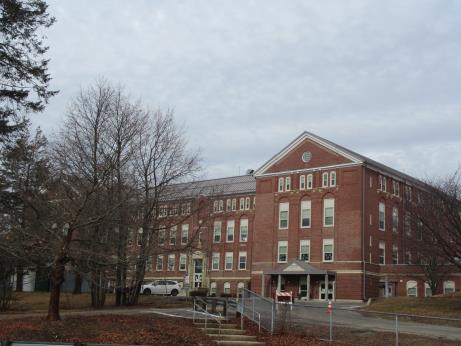 BackgroundIAQ Testing ResultsPlease refer to the IAQ Manual for methods, sampling procedures, and interpretation of results (MDPH, 2015). The following is a summary of indoor air testing results (Table 1).Carbon dioxide levels were above 800 parts per million (ppm) in about 8 of the 44 occupied areas tested, indicating a lack of air exchange in some areas of the building. Some areas were empty, which can reduce carbon dioxide levels. Temperature was within or close to the recommended range of 70°F to 78°F the day of assessment.Relative humidity was below the recommended range of 40 to 60% in all areas the day of assessment as is typical during the heating season.Carbon monoxide levels were non-detectable (ND) in all areas tested.Total Volatile Organic Compounds (TVOCs) were ND in all areas tested.Fine particulate matter (PM2.5) concentrations measured were below the National Ambient Air Quality (NAAQS) limit of 35 μg/m3 in all areas tested.VentilationA heating, ventilating and air conditioning (HVAC) system has several functions. First it provides heating and, if equipped, cooling. Second, it is a source of fresh air. Finally, an HVAC system will dilute and remove normally occurring indoor environmental pollutants by not only introducing fresh air, but by filtering the airstream and ejecting stale air to the outdoors via exhaust ventilation. Even if an HVAC system is operating as designed, point sources of respiratory irritation may exist and cause symptoms in sensitive individuals.Fresh air is provided by a combination of unit ventilators (univents) located in some individual classrooms and roof top air handling units (AHUs). The univents draw fresh air through a vent on the exterior wall (Picture 1). Air is mixed with return air from the room, filtered, heated (if needed) and delivered to the room (Figure 1). Some univents were obstructed by items placed on top or in front. Both the top and the vent at the bottom need to be kept clear of obstructions for the units to operate as designed. Air from the AHUs is filtered, heated or cooled as needed, and delivered to rooms via ducted supply vents (Picture 2). It appears that the HVAC system fan operates intermittently according to the set point of the thermostat, which deactivates the HVAC system when it reaches a preset temperature, therefore, no mechanical ventilation is provided until the thermostat reactivates the system. To maximize air exchange, the MDPH recommends that both supply and exhaust ventilation operate continuously during periods of occupancy. In most classrooms, air is returned to the AHUs through ceiling-mounted exhaust vents (Picture 3). Some classrooms were noted to only have supply vents and were not equipped with exhaust vents in the ceiling (Table 1). This condition, as well as the intermittent AHU ventilation setting, may help to explain why some of the carbon dioxide readings were slightly elevated in classes having full attendance. It appears that the PES utilizes a ceiling plenum exhaust/return system so that an HVAC specialist may easily remove a ceiling tile and install an exhaust/return grate to improve air flow in these classrooms.In order to have proper ventilation with a mechanical supply and exhaust system, these systems must be balanced to provide an adequate amount of fresh air while removing stale air from a room. It is recommended that existing ventilation systems be re-balanced every five years to ensure adequate air systems function (SMACNA, 1994). It is unknown the last time these systems were balanced.Microbial/Moisture ConcernsWater-damaged ceiling tiles were observed in a few areas (Pictures 4 and 5, Table 1), which indicate leaks from the building envelope or plumbing system. These tiles should be replaced after the leak is found and repaired. In most cases, these leaks were reported to be historic (i.e., inactive).A slight musty odor was observed in room G53 (music). It appeared most building materials were non-porous (e.g., concrete, tile) in this room. However, porous items (e.g., books, boxes, etc.) stored on the floors or against exterior walls may be a source for microbial colonization if exposed to chronic moisture/condensation. Indoor plants were observed in a few areas. Some of these plants were noted to be placed on porous materials that can grow mold. Plants can be a source of pollen and mold, which can be respiratory irritants to some individuals. Plants should be properly maintained and equipped with non-porous drip pans and should be located away from air diffusers to prevent the aerosolization of dirt, pollen and mold.One classroom had small indoor greenhouses with humidifiers that were used to grow mushrooms (Picture 6). This condition may add excess humidity and allergens to the room. The use of the humidifiers/greenhouses was reportedly discontinued as a result of previous concerns.Many classroom sinks were noted to have a gap between the counter and the backsplash (Picture 7; Table 1). This condition may allow chronic moisture to porous building materials or items stored beneath the sink.During a perimeter inspection of the building exterior, several other issues were identified which could lead to water penetration, including some gutters overflowing and downspouts draining against the building foundation (Pictures 8 to 10). There were some holes/gaps noted in the brickwork (Picture 11). Also, vegetation was growing on or against the building some of which was growing in front of fresh air intakes for Univents (Picture 1). These conditions may introduce moisture, pollen, or pests into occupied areas.Other IAQ EvaluationsExposure to low levels of total volatile organic compounds (TVOCs) may produce eye, nose, throat, and/or respiratory irritation in some sensitive individuals. To determine if VOCs were present, BEH/IAQ staff examined rooms for products containing VOCs. BEH/IAQ staff noted hand sanitizers, cleaners/spray bottles, plug-in air fresheners, and dry erase materials in use within the building (Picture 12). All of these products have the potential to be irritants to the eyes, nose, throat, and respiratory system of sensitive individuals. Due to the pervasive use of these products in schools throughout Massachusetts, the MDPH has produced a guideline called “Clean Air Is Odor-Free” which is included as Appendix A.A number of classrooms contained window-mounted air conditioners (ACs) or portable units (Table 1). Window units are equipped with filters that should be cleaned or changed regularly in accordance with manufacturer’s instructions to prevent the build-up of dust and debris.Some classrooms had personal fans. Some of these had dusty blades/housings (Table 1). Some supply diffusers and exhaust/return vents were also observed to be dusty. This dust can be reaerosolized when the equipment is activated.In many areas, accumulated items including books, papers, toys and decorative items were observed on floors, windowsills, tabletops, counters, bookcases, and desks (Picture 13; Table 1). Excess items on surfaces can make it more difficult for custodial staff to clean.Many classrooms/areas had carpeting. Carpeting should be HEPA vacuumed daily and cleaned annually or semi-annually in soiled high traffic areas. Many classrooms had area rugs, which should also be cleaned regularly and discarded when too worn out or soiled to be cleaned.Most of the above noted conditions are commonly found in schools throughout Massachusetts. The MDPH guideline “Indoor Air Quality in Schools” is included as Appendix B to explain in further detail how to remedy most commonly-found issues.Note that the Environmental Protection Agency (EPA) conducted a National School Radon Survey in which it discovered nearly one in five schools had “…at least one frequently occupied ground contact room with short-term radon levels above 4 [picocuries per liter] pCi/L” (US EPA 1993). The BEH/IAQ Program therefore recommends that every school be tested for radon, and that this testing be conducted during the heating season while school is in session in a manner consistent with USEPA radon testing guidelines. Radon measurement specialists and other information can be found at www.nrsb.org and http://aarst-nrpp.com/wp, with additional information at: http://www.mass.gov/eohhs/gov/departments/dph/programs/environmental-health/exposure-topics/iaq/radon.Conclusions/RecommendationsThe following recommendations are made to assist in improving IAQ:Operate all supply and exhaust ventilation equipment continuously during occupied hours. Fresh air should be supplied even when the thermostat set points are met to avoid intermittent ventilation that may allow indoor pollutants to build up.Use openable windows to supplement fresh air during temperate weather. Ensure all windows are tightly closed at the end of the day or during the use of air conditioning.Remove items and furniture blocking univents both on top and along the front.Consult with an HVAC specialist to install exhaust/return grates in those rooms not currently equipped with them to improve air exchange.Check exhaust vents (in classrooms and restrooms) for draw periodically and repair any non-operating motors/vents.Consider adopting a balancing schedule of every 5 years for all mechanical ventilation systems, as recommended by ventilation industrial standards (SMACNA, 1994).For buildings in New England, periods of low relative humidity during the winter are often unavoidable. Therefore, scrupulous cleaning practices should be adopted to minimize common indoor air contaminants whose irritant effects can be enhanced when the relative humidity is low. To control dusts, a high efficiency particulate arrestance (HEPA) filter equipped vacuum cleaner in conjunction with wet wiping of all surfaces is recommended. Avoid the use of feather dusters. Drinking water during the day can help ease some symptoms associated with a dry environment (throat and sinus irritations).Ensure roof and plumbing leaks are repaired and replace any remaining water-damaged ceiling tiles and building materials.Inspect any stored supplies or porous items (e.g., books, papers, boxes, etc.) in areas noted to have musty odors. Discard any porous items noted to be water-damaged or have a musty odor.Consider contacting a building envelope specialist to examine/make repairs to gaps/holes in exterior walls as well as repair gutters to prevent further water infiltration. Extend downspouts to direct water away from the foundation.Remove any vegetation growing on or within 5 feet of the building.Properly maintain plants, including drip pans, to prevent water damage to porous materials. Plants should also be located away from air diffusers to prevent the aerosolization of dirt, pollen, and mold.Seal any gaps between the sink counter and backsplashes with appropriate caulking.Discontinue (as reported) the use of humidifiers and the growth of mushrooms in the classrooms to reduce the risk of condensation and allergens in these areas.Reduce the use of products and equipment that contain VOCs (e.g., air fresheners, scented cleaning wipes, scented hand sanitizer, etc.). Consider replacing the Blue window cleaner with a product that is free from ammonia, VOCs, and fragrances. Continue to use cleaning products with adequate ventilation and while building is unoccupied.Continue to change filters for HVAC equipment 2-4 times a year. The MDPH recommends using pleated filters of Minimum Efficiency Reporting Value (MERV) of 8, which are adequate in filtering out pollen and mold spores (ASHRAE, 2012), if these can be used with current equipment.Regularly clean/vacuum univent cabinets, supply/return/exhaust vents and fans to avoid aerosolizing accumulated particulate matter. To clean ceiling grills, remove and wash.Clean window-mounted/portable AC filters prior to the start of the cooling season and according to the manufacturer’s instructions.Consider reducing the amount of items stored in classrooms to make cleaning easier. Periodically move items to clean flat surfaces.Univent fresh air intakes on the exterior of the building should be monitored for debris and cleaned periodically. Ensure any vegetation is removed that is growing in front of these air intakes.HEPA vacuum carpeting daily and clean carpeting annually (or semi-annually in soiled high traffic areas). Clean area rugs similarly.The school should be tested for radon by a certified radon measurement specialist during the heating season when school is in session. Radon measurement specialists and other information can be found at: www.nrsb.org, and http://aarst-nrpp.com/wp.Consider adopting the US EPA (2000) document, “Tools for Schools”, as an instrument for maintaining a good IAQ environment in the building available at: http://www.epa.gov/iaq/schools/index.html.Refer to resource manual and other related IAQ documents located on the MDPH’s website for further building-wide evaluations and advice on maintaining public buildings. These documents are available at: http://mass.gov/dph/iaq.ReferencesASHRAE. 2012. American Society of Heating, Refrigeration and Air Conditioning Engineers (ASHRAE) Standard 52.2-2012 -- Method of Testing General Ventilation Air-Cleaning Devices for Removal Efficiency by Particle Size (ANSI Approved).MDPH. 2015. Massachusetts Department of Public Health. “Indoor Air Quality Manual: Chapters I-III”. Available at: http://www.mass.gov/eohhs/gov/departments/dph/programs/environmental-health/exposure-topics/iaq/iaq-manual/.SMACNA. 1994. HVAC Systems Commissioning Manual. 1st ed. Sheet Metal and Air Conditioning Contractors’ National Association, Inc., Chantilly, VA.US EPA. 1993. Radon Measurement in Schools, Revised Edition. Office of Air and Radiation, Office of Radiation and Indoor Air, Indoor Environments Division (6609J). EPA 402-R-92-014. https://www.epa.gov/sites/production/files/2014-08/documents/radon_measurement_in_schools.pdf US EPA. 2000. Tools for Schools. Office of Air and Radiation, Office of Radiation and Indoor Air, Indoor Environments Division (6609J). EPA 402-K-95-001, Second Edition. http://www.epa.gov/iaq/schools/index.html.Picture 1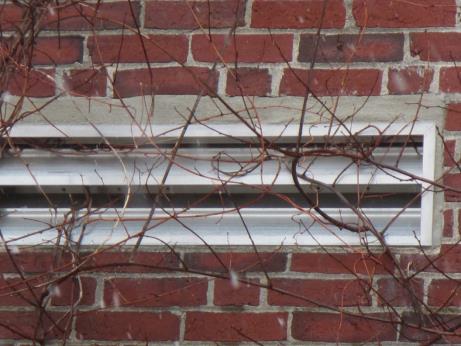 Univent fresh air intake (note vegetation growing over it)Picture 2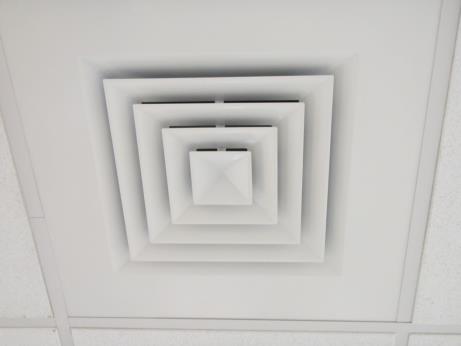 Ducted supply vent from air handling unit (AHU)Picture 3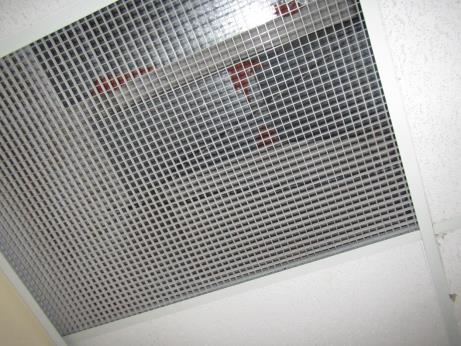 Ceiling-mounted exhaust/return gratePicture 4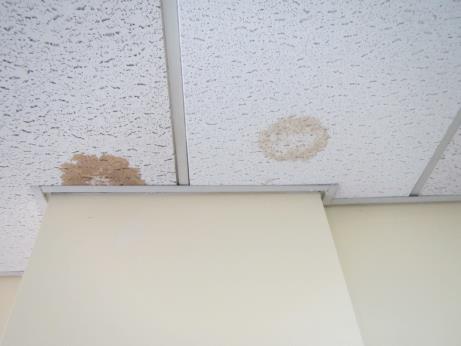 Water-damaged ceiling tilesPicture 5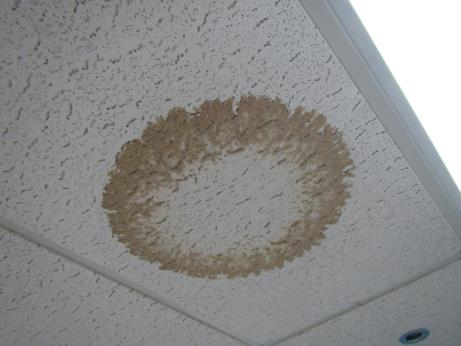 Water-damaged ceiling tilePicture 6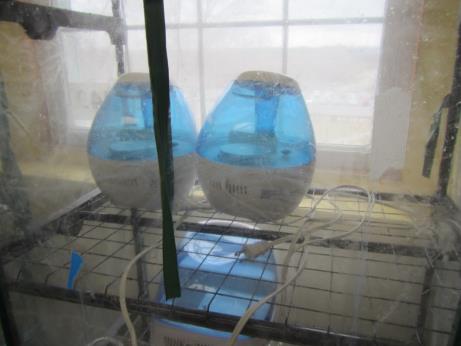 Small greenhouse with humidifiers formerly used to grow mushroomsPicture 7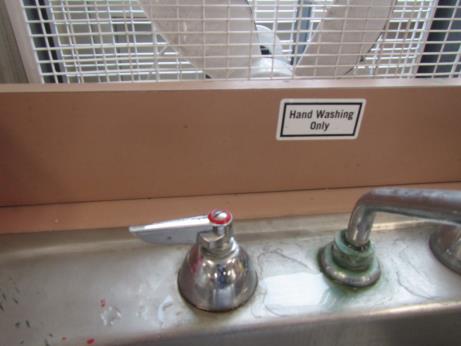 Gap in counter/backsplash jointPicture 8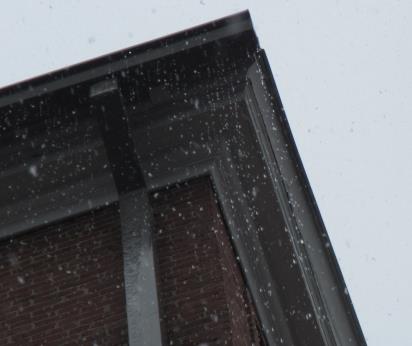 Water overflowing gutter systemPicture 9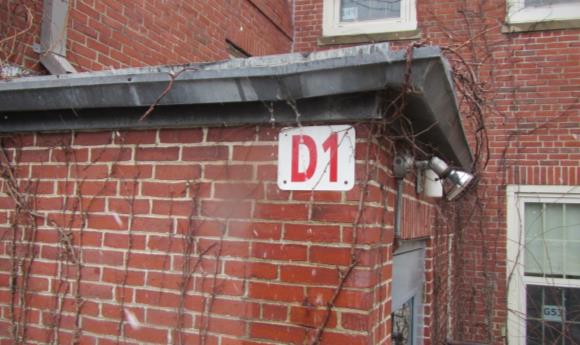 Water flowing over gutter against exterior of stairwell near G53 classroomPicture 10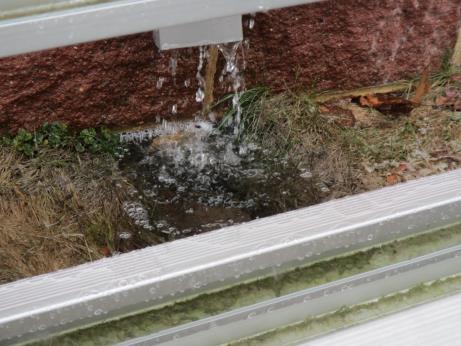 Downspout draining against foundationPicture 11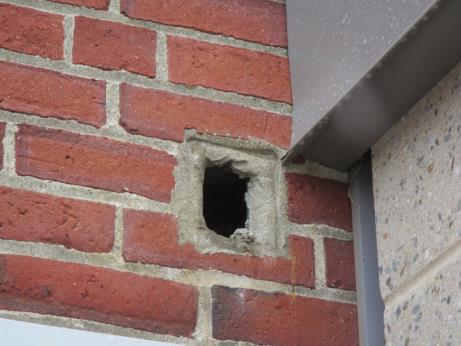 Hole in brick work adjacent to gymnasiumPicture 12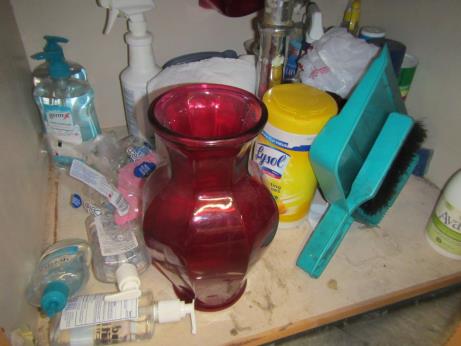 Scented cleaning wipes and hand sanitizerPicture 13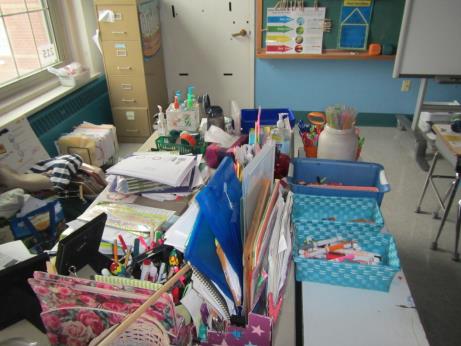 Accumulated items on surfacesBuilding:Page Elementary School (PES)Address:694 Main Street, West Newbury, MAAssessment Requested by:Paul Sevigny, Health Director, West NewburyReason for Request:General indoor air quality (IAQ) Date of Assessment:April 10, 2018Massachusetts Department of Public Health/Bureau of Environmental Health (MDPH/BEH) Staff Conducting Assessment:Jason Dustin, Environmental Analyst, IAQ ProgramBuilding Description:The PES is a four story brick building built in 1929Building Population:Approximately 400 students and staffWindows:Windows are openable in some areasLocationCarbonDioxide(ppm)Carbon Monoxide(ppm)Temp(°F)RelativeHumidity(%)PM2.5(µg/m3)TVOCs(ppm)Occupantsin RoomWindowsOpenableVentilationVentilationVentilationRemarksLocationCarbonDioxide(ppm)Carbon Monoxide(ppm)Temp(°F)RelativeHumidity(%)PM2.5(µg/m3)TVOCs(ppm)Occupantsin RoomWindowsOpenableIntakeExhaustExhaustRemarksBackground (outside)338ND45375ND-----snowFront office641ND66273ND3NYYYIntermittent AHU settingCafeteria381ND70211ND2NYYYGym474ND70223ND5NYYYRecently renovated, new AHU and duct workNurse437ND71211ND3NYYYBat Cave335ND67231ND2NNNNNew tile, new paintGround floor hall426ND68233ND2NYYYHall near 103373ND70213ND2NYYYHall near 127541ND70211ND2NYYY221554ND72203ND2YYYNUnoccupied, previous poor housekeeping, recently cleaned, cleaned AC filters, HS, CP wipes, DEM, AI218A691ND72204ND18YYYY218B storage room647ND71235ND0NNNNAT with stored itemsHall 225608ND71212ND5NYYYHall Bottom Ramp (2nd Floor)797ND71223ND4NYYYFormer WD (remediated)236 Teacher lounge526ND72191ND2YYYYWD CTLibrary412ND72163ND20YYYYNC242 Computer lab481ND72164ND1YYYYWD327891ND72223ND21YYYYNC, CP, HS, DEM, sink/backsplash gap328797ND72214ND19YYYYDEM, HS332675ND71204ND0YYYYWACs, unoccupied334491ND72193ND5YYYYWACsHall near 318516ND72194ND3NYYY308454ND72193ND2YYYY304709ND70213ND15YYYYCP, HS303856ND73223ND19YYYY309797ND72214ND21YYYYSink gap, CP317468ND71192ND3YYYY318458ND71194ND0YYYY319531ND72204ND7YY onY onYCarpet, DEMRed stairwell between 2nd-3rd523ND72204ND2NNNNRed stairwell between 1st-2nd580ND72203NnD2NNNNRed stairwell between G-1st759ND72216ND15NNNNG31 M/N515ND71204ND6YY offY offY offNewly renovated, new tileG53489ND69243ND3YYYYSlight musty odor, univent in ceiling, ducted fresh airHall outside G31/baths554ND70233ND4YYYYBlue stairwell between G-1st452ND70223ND2NNNNBlue stairwell between 1st-2nd484ND71223ND2NNNNBlue stairwell between 2nd-3rd502ND73215ND2NNNN209642ND72204ND2YYYNNo return vent, carpet cleaned, DEM, HS2081152ND72223ND17YYYNNo return, HS, CPs, DEM, intermittent AHU setting205738ND72214ND17YYYY204518ND71202ND2YYYY203506ND71212ND4YYYYPF, UF202522ND71203ND2YYYYArea rug215450ND70222ND3YYYYHS, CPs, AI216538ND72203ND3YYYYAI, plants225490ND74222ND4YYYNCPs, HS, DEM224473ND72203ND15YYYYHS, sink/backsplash gap145872ND70242ND23-gone 1hrYYYYLocal exhaust on switch, UV with books on top127487ND70244ND4YYYYAll new cabinets, ceiling, walls, etc.121382ND70235ND2YYYYAll new GW, base cove, paint, etc.120B415ND71224ND2YNNNDEM120A402ND72223ND5YYYYPlant, HS119407ND72212ND7YYYYWD CT113613ND72222ND4YYYYPlants, HS112910ND722414ND14YYYYHS, mini greenhouses (empty), other plants107910ND72243ND21YYYYHS, AI, backsplash gap104372ND72213ND21YYYYHS, CP, plants, carpet103349ND72212ND20YYYYHS, carpet102340ND71214ND2YYYYWD CT x 2, DEM, carpet, WAC, HS137B367ND73223ND2YYYNAI, new GW137A343ND73224ND2YYYYCPs, backsplash gap135355ND71214ND2YYYNSlight musty odor, stored items129749ND71203ND24YYYY132786ND70254ND19YYYYCPs, area rugG34455ND70243ND3YYYNAfter school programG04370ND71245ND3YYYNWD CT, HSG18375ND70234ND3YYYYTiles, plants136440ND71223ND3YYYYNew GWJanitor’s area641ND69224ND3YNNNYellow stairwell between G-1st841ND71256ND2NNNNPrincipal1861ND69315ND12YY offY offYIntermittent AHU settingG31827ND67273ND2YYYYDEMCleaning solutions:Blue14 **Concentrated form. These cleaners are diluted and reportedly used while building is unoccupied.Red2Yellow< 2Work room630ND751240NYYY